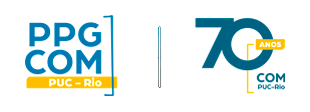 INSIRA AQUI O TÍTULO:  e aqui o subtítulo, se houver Nome completo discenteNome completo orientadorResumo: Escreva aqui o resumo em itálico com, no máximo, 1.000 caracteres. Utilize espaço 1 entre as linhas, fonte Times New Roman, tamanho 10. Palavras-Chave: Palavra-chave 1. Palavra-chave 2. Palavra-chave 3.